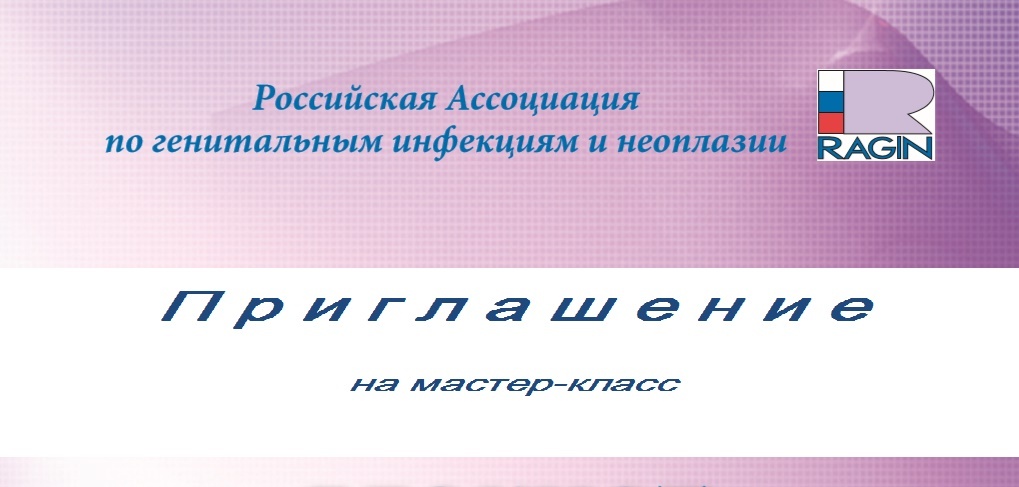 Всероссийский образовательный проект ЖЕНPROСВЕТ/ОНКОПАТРУЛЬ:«Женщины разного возраста между онконебрежностью и онкофобией: как не допустить рак?»ПРОВОДИТСЯ МАСТЕР-КЛАСС  «Шейка матки, генитальные инфекции, гормоны. Особенности кольпоскопии»Дата и время проведения: 26 января 2019 г. 10.00-14.00Место проведения: г. Воронеж, Проспект Революции, д. 38. Марриотт-отель, конференц-залУчастие БЕСПЛАТНОЕКаждому участнику выдается Блокнот Кольпоскописта и СертификатУчастие компаний, производящих, распространяющих фармацевтические препараты и изделия медицинского назначения не повлияет на программу семинара.  Любая представляемая информация о препаратах, озвученная или переданная Участникам Мероприятия, не внесет своей доли в образовательные баллы ПРОГРАММАУчастники: Роговская Светлана Ивановна - президент РАГИН, профессор кафедры акушерства и гинекологии Российской медицинской академии непрерывного профессионального образования МЗ РФ, главный научный сотрудник Российского научного центра МРиК МЗ РФ, д.м.н., профессор (Москва) Самофалова Ольга Васильевна, главный внештатный специалист по акушерству и гинекологии Департамента здравоохранения Воронежской области, советник отдела оказания лечебно-профилактической помощи матерям и детям Департамента здравоохранения Воронежской области (Воронеж)Коротких Ирина Николаевна, докт. мед. наук, проф., зав. кафедрой акушерства и гинекологии №1 Воронежского государственного медицинского университета им. Н.Н. Бурденко (Воронеж)Фириченко Сергей Викторович - доцент кафедры акушерства и гинекологии Московского государственного медико-стоматологического университета им. А.И. Евдокимова Минздрава России, д.м.н.(Москва)9:00-10:00     Регистрация						10:00-10:10     Приветственное слово                                       Самофалова О.В.                               10:10-10:25     Стратегия профилактики рака шейки матки в Тульской области
                                                                                                        Коротких И.Н.10:25-11:10  ПРОЕКТ  ЖЕНПРОСВЕТ/ОНКОПАТРУЛЬ    Женщина и рак: междисциплинарный взгляд психологов и врачей на   проблему. Гормоны и эпителиальная дисплазия. Искусство выбора гормонотерапии и контрацепции: роль гестагенного компонента. Гормоны и возраст: позиция врача и мнение пациентки. Профилактика РШМ, вульвы и рака молочной железы Врач: исцелись сам! Как врачу сохранить здоровье? Советы психологов                                                                     Роговская С.И., Фириченко С.В..11:10-12:00 Диагностика и лечение CIN, современная тактика ведения клинические рекомендации МЗ РФ 2017г.                                                                        Роговская С.И., Фириченко С.В. 12:00-12:20   Перерыв12:20-13:40 Кольпо- и вульвоскопия,  сложные ситуации: беременность, атрофия, воспаление. Стандарты диагностики и лечения генитальных инфекций. Биоценоз влагалища и шейка матки. Физиохирургическое лечение. Разбор клинических ситуаций                                                                      Роговская С.И., Фириченко С.В. 13:40   Дискуссия. Ответы на вопросы. Выдача свидетельств   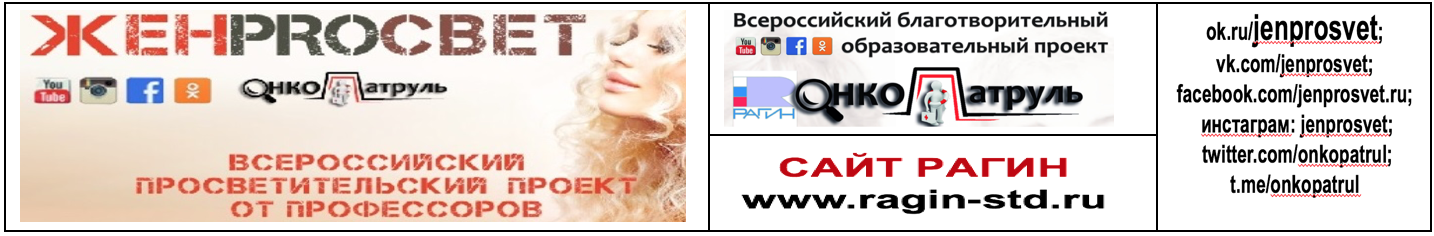 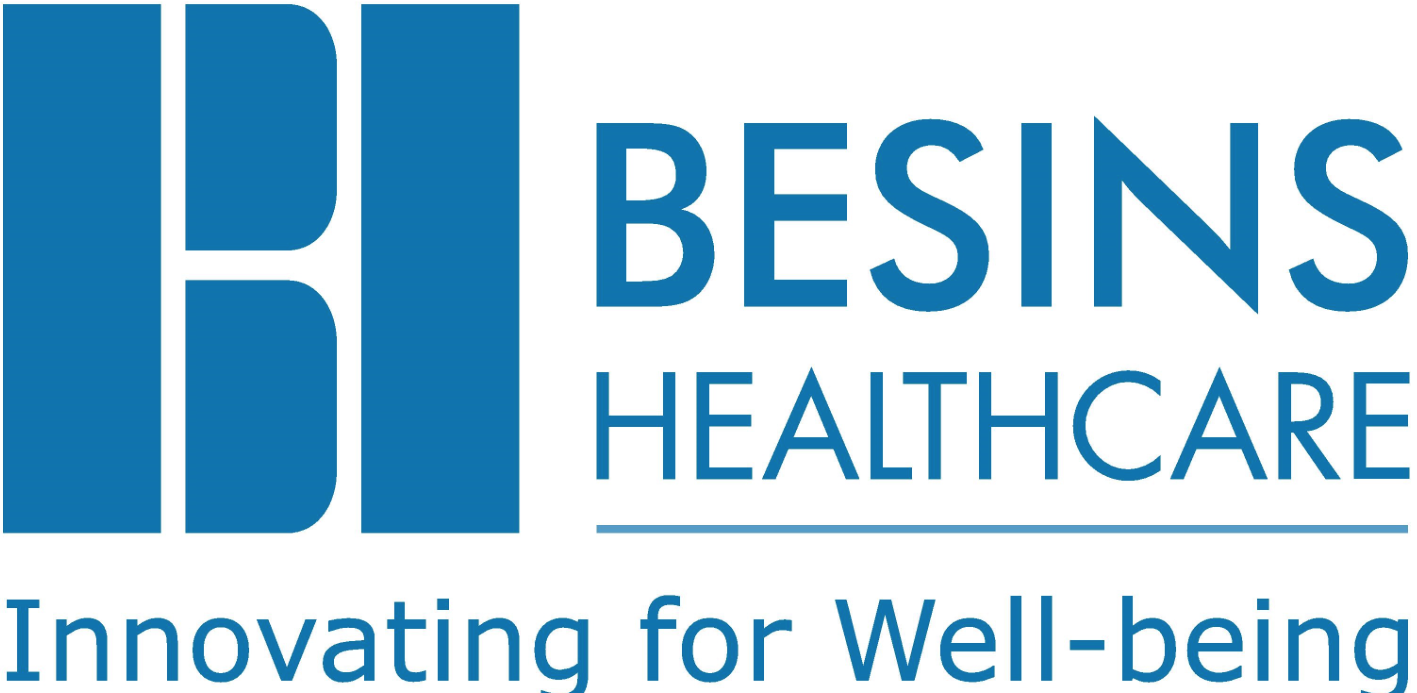 